Mentoring- Progress Monitoring-              Date of Session  ___/ ___/  ___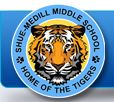 Mentor_________________________Add standard3- Student understood topic/ participated actively2- Student mostly understood topic/ participation was limited1- Student did not grasp topic / no participationTopic of Meeting: _______________________________________________________________________________________________________________________________________________________________________________________________________________________________________________________________________________________ Mentoring- Progress Monitoring-                    Date of Session  ___/ ___/  ___Mentor_________________________Please pick a rating for this mentoring session by circling a number:3- Student understood topic  /  participated actively2- Student mostly understood topic /  participation was limited1- Student did not grasp topic / no participationTopic of Meeting: _______________________________________________________________________________________________________________________________________________________________________________________________________________________________________________________________________________________Topic of session:Topic of session:Topic of session:Topic of session:Understanding321Participation321Topic of session:Topic of session:Topic of session:Topic of session:Understanding321Participation321